APSTIPRINĀTIar Valkas novada pašvaldības domes2023.gada 29.jūnija sēdes lēmumu Nr.172(protokols Nr.15, 10.§)NĀKOTNES INVESTĪCIJU OBJEKTS: RAŽOŠANAS ĒKA UN TERITORIJA “SPUNDENIEKI”, ĒRĢEMES PAGASTS, VALKAS NOVADS,NOMAS TIESĪBU IZSOLES NOLIKUMSVispārīgie noteikumiIzsoles nolikums nosaka kārtību, kādā organizējama un rīkojama nomas tiesību rakstiska izsole Valkas novada pašvaldības nekustamam īpašumam Ērģemes pagastā “Spundenieki”, (turpmāk – nomas objekts) un nosolītājam (turpmāk – Nosolītājs vai Nomnieks) tiek piešķirtas nomas tiesības uz Nomas objektu.Iznomātājs: Valkas novada pašvaldība, adrese: Semināra iela 9, Valka, Valkas novads, LV-4701.Izsoli organizē Valkas novada domes Privatizācijas un atsavināšanas komisija, Beverīnas ielā 3, Valkā, Valkas novadā, LV-4701. Kontaktpersona jautājumos par izsoles norisi ir Lāsma Engere, tel. 647 22237, e-pasts: lasma.engere@valka.lv, par nomas objektu Inga Aleksejeva tel.+371 26128051, e-pasts: inga.aleksejeva@valka.lv.Izsolāmo nomas tiesību Nosolītājs iegūst tiesības slēgt 3.1. punktā minēto nomas objekta nomas līgumu (1.pielikums) ar iznomātāju. Nomas līgums ir nolikuma neatņemama sastāvdaļa un izsoles pretendenta vai dalībnieka jebkuras prasības mainīt nolikuma noteikumus, kā arī atteikšanās parakstīt Iznomātāja sagatavoto nomas līgumu tiek uzskatītas par atteikumu atbilstoši nolikumam. Nomas līgumā tiek iekļauti nolikuma noteikumi, tostarp nosolītā nomas maksa un Nomas objekta maksa.Starp nomas tiesību izsoles dalībniekiem aizliegta vienošanās, kas varētu ietekmēt nomas tiesību izsoles rezultātus un gaitu.Nomas objekts:Izsoles objektu “Ražošanas ēka un teritorija “Spundenieki”, Ērģemes pagasts, Valkas novads” veido daļa no zemes vienības ar kadastra apzīmējumu 9452 008 0134, platība 0,82ha,  ražošanas ēkas jaunbūve kā arī Apbūves tiesība uz Zemesgabala daļu, par kura platību pirms apbūves tiesību realizēšanas, iepriekš rakstiski vienojoties un iesniedzot Iznomātājam attiecīga satura iesniegumu, tiek pieņemts lēmums par attiecīgas zemes vienības daļas izdalīšanu apbūves tiesību nodrošināšanai.Nomas objekta raksturojums un tehniskā specifikācija norādīta 2.pielikumā.Valkas novada pašvaldības īpašuma tiesības uz nekustamo īpašumu “Spundenieki”, kadastra numurs 9452 008 0395, kopējā platība 2,17ha, nostiprinātas Ērģemes pagasta zemesgrāmatu nodalījumā Nr.1000 0060 7998.Nomas objektu var apskatīt dabā un iepazīties ar būvprojektu risinājumiem, iepriekš iesniedzot Iznomātājam adresētu rakstveida pieteikumu un vienojoties par konkrētu apskates laiku ar Valkas novada pašvaldības Ērģemes un Kārķu pagasta pārvaldes vadītāju, mob.tālr. 26280656, e-pasts: peteris.petersons@valka.lv. Nomas īpašie nosacījumiNomas līgums tiek slēgts uz 30 gadiem. Nomas maksa par Nomas objektu jāsāk maksāt no objekta nodošanas dienas Nomniekam nomas līgumā noteiktajā kārtībā.Nomas objekts tiek iznomāts Nomniekam biznesa plānā paredzētās komercdarbības veikšanai, kas nedrīkst būt saistīta ar šādām tautsaimniecības nozarēm (atbilstoši Eiropas Parlamenta un Padomes 2006.gada 20.decembra Regulai (EK) Nr.1893/2006 ar ko izveido NACE 2.red. saimniecisko darbību statistisko klasifikāciju, kā arī groza Padomes Regulu (EEK) Nr.3037/90 un dažas EK regulas par īpašām statistikas jomām (Eiropas Savienības Oficiālais Vēstnesis, 30.12.2006. Nr. L 393)) nomnieka pamatdarbībā (nepārsniedz 50 procentus no neto apgrozījuma) Nomas objekta teritorijā:Elektroenerģija, gāzes apgāde, siltumapgāde, izņemot gaisa kondicionēšanu (NACE kods: D);Ūdensapgāde, kā arī notekūdeņu, atkritumu apsaimniekošana un sanācija, izņemot otrreizējo pārstrādi (NACE kods: E);Vairumtirdzniecība un mazumtirdzniecība, izņemot automobiļu un motociklu remontu (NACE kods: G);Finanšu un apdrošināšanas darbības (NACE kods: K);Operācijas ar nekustamo īpašumu (NACE kods: L);Valsts pārvalde un aizsardzība, obligātā sociālā apdrošināšana (NACE kods: O);Azartspēles un derības (NACE kods: R92);Tabakas audzēšana (NACE kods: A01.15) un tabakas izstrādājumu ražošana (NACE kods: C12);Ārpus teritoriālo organizāciju un institūciju darbība (NACE kods: U).Nomnieks apņemas patstāvīgi saņemt visus nepieciešamos saskaņojumus, atļaujas, citus nepieciešamos dokumentus, ja tādi ir nepieciešami, lai izmantotu Nomas objektu nomas līgumā norādītajam mērķim.Nomas objekts tiek iznomāts Nomniekam ar mērķi īstenot iznomātāja Eiropas Reģionālās attīstības fonda darbības programmas "Izaugsme un nodarbinātība" 5.6.2. specifiskā atbalsta mērķa "Teritoriju revitalizācija, reģenerējot degradētās teritorijas atbilstoši pašvaldību integrētajām attīstības programmām" un 13.1.3. specifiskā atbalsta mērķa "Atveseļošanas pasākumi vides un reģionālās attīstības jomā" 13.1.3.3. pasākuma "Teritoriju revitalizācija uzņēmējdarbības veicināšanai pašvaldībās" projekts “Ražošanas teritorijas izveide atjaunojot degradēto teritoriju Ērģemes pagastā” (Nr. 5.6.2.0/22/I/013).Lai nodrošinātu Iznomātāja īstenotā projekta sasniedzamos rādītājus, Nomniekam ir pienākums saskaņā ar Ministru kabineta 2015.gada 10. novembra noteikumiem Nr.645 “Darbības programmas "Izaugsme un nodarbinātība" 5.6.2. specifiskā atbalsta mērķa "Teritoriju revitalizācija, reģenerējot degradētās teritorijas atbilstoši pašvaldību integrētajām attīstības programmām" un 13.1.3. specifiskā atbalsta mērķa "Atveseļošanas pasākumi vides un reģionālās attīstības jomā" 13.1.3.3. pasākuma "Teritoriju revitalizācija uzņēmējdarbības veicināšanai pašvaldībās" īstenošanas noteikumi" (turpmāk tekstā MK Nr.645), ieguldīt nefinanšu investīcijas pašu nemateriālajos ieguldījumos un pamatlīdzekļos vismaz 260 000,00 EUR apmērā un radīt 24 jaunas darba vietas.Nolikuma 3.5.punktā norādītās sasniedzamo rādītāju vērtības ir attiecināmas, ja tās atbilst MK Nr.645 un it īpaši šo noteikumu 9.1.punktam.Nomnieks apņemas nodrošināt iznomāto Inženierbūvju bezmaksas publisku pieejamību.Iznomātājs neuzņemas atbildību par to, ja Nomnieks Nomas objektā nevarēs realizēt savu biznesa plānu un šajā sakarā Nomnieks uzņemas risku par visiem iespējamiem zaudējumiem. Šajā gadījumā Nomnieks nesaņem no Iznomātāja nekādu izdevumu (ne nepieciešamo, ne derīgo, ne greznuma izdevumu) atlīdzību par jebkuriem ieguldījumiem, kas saistīti ar Nomas objektu.Ar Iznomātāja rakstveida piekrišanu Nomniekam ir tiesības nodot Nomas objektu vai tā daļu apakšnomā.Nomniekam ir apbūves tiesības, ja apbūves iecerei katrā konkrētā gadījumā ir rakstveidā piekritis iznomātājs.Izsoles dalībniekiPar izsoles dalībnieku var kļūt komersants, kas atbilst mazā (sīkā) vai vidējā komersanta statusam, saskaņā ar Eiropas Komisijas regulā Nr.651/2014 noteikto, un kurš saskaņā ar spēkā esošajiem normatīvajiem aktiem var iegūt izsolāmās nomas tiesības.Līdz pieteikuma par piedalīšanos izsolē iesniegšanai, komersants iemaksā Iznomātāja kontā LV16UNLA0050014283134, AS “SEB banka”, kods UNLALV2X  reģistrācijas maksu EUR 30.00Reģistrācijas maksa izsoles dalībniekiem netiek atgriezta.Izsoles pretendentu pieteikumu iesniegšanaPieteikums dalībai izsolē jāiesniedz slēgtā aploksnē, pa pastu, personiski vai ar kurjera starpniecību Valkas novada pašvaldībā, Beverīnas ielā 3, Valkā, LV-4701, līdz 2023.gada 24.jūlija plkst. 16.00, kur to reģistrē iesniegšanas secībā, norādot uz aploksnes pieteikuma reģistrācijas numuru, saņemšanas datumu un laiku.Pieteikuma dokumenti jāiesniedz slēgtā aploksnē, uz kuras ir izdarītas šādas atzīmes: saņēmēja – Iznomātāja nosaukums, iesniedzēja – Pretendenta nosaukums (fiziskai personai – vārds, uzvārds), adrese, norāde: „Pieteikums nomas tiesību rakstiskai izsolei uz nomas objektu “Ražošanas ēka un teritorija “Spundenieki”, Ērģemes  pagasts, Valkas novads””, kā arī norāde „Neatvērt līdz 2023.gada 25.jūlijam plkst. 10:00”.Visi pēc 5.1.punktā noteiktā termiņa saņemtie pieteikumi netiks pieņemti un neatvērti tiks nodoti atpakaļ iesniedzējam.Pieteikumu atvēršanas sanāksme notiks 2023.gada 25.jūlijā, plkst. 10:00,  Beverīnas ielas 3, Valkā, 2.stāva zālē. Pieteikumu atvēršanas sanāksme ir atklāta.Dalībai izsolē Pretendents iesniedz šādus dokumentus:5.6.1. Komisijai adresētu pieteikumu (saskaņā ar formu Nr.3), kas satur apliecinājumu, ka izsoles pretendentam uz pieteikuma iesniegšanas dienu nav neizpildītu maksājumu saistību par līgumiem un/vai nav tiesvedība civillietā ar Valkas novada domi, vai tās iestādi (struktūrvienību), vai kapitālsabiedrību, tai skaitā, izsoles pretendents apliecina, ka tas nav atzīstams par nelabticīgu nomnieku, ievērojot 4.un 5. punktā noteikto, apliecinājumu, ka izsoles pretendentam uz pieteikuma iesniegšanas brīdi nav pasludināts maksātnespējas process, tiesiskās aizsardzības process vai ārpustiesiskās aizsardzības process, nav apturēta vai izbeigta saimnieciskā darbība, nav uzsākts likvidācijas process, nav nodokļu parādu, tostarp nekustamā īpašuma nodokļu parādu, kā arī izsoles pretendents piekrīt, ka personas dati tiks izmantoti, lai pārliecinātos par sniegtās informācijas patiesīgumu un kurā norādīts komersanta nosaukums; 5.6.2. reģistrācijas maksas iemaksu apliecinošu dokumentu; 5.6.3. ja komersants ir reģistrēts ārvalstīs, tad attiecīgās valsts uzņēmumu reģistra pilnu izziņu par komersanta amatpersonu pārstāvības tiesībām; 5.6.4. pilnvaru pārstāvēt komersantu izsolē un parakstīt nomas līgumu, ja komersantu pārstāv persona, kuras pārstāvības tiesības nav norādītas publiskajās datu bāzēs;5.6.5. izsoles uzvarētājs, pirms nomas līguma parakstīšanas iesniedz elektroniski uz e-pastu inga.aleksejeva@valka.lv Gada pārskatus par 2022.gadu. Līguma darbības laikā, katru gadu līdz 30.06., iesniedz iepriekšējā Gada pārskatu elektroniski.5.6.6. Biznesa plānu par plānoto darbību Nomas objektā, kas noformēts atbilstoši 4.pielikuma prasībām, un kurā ietverts Nolikuma 3.punktā prasību izpildes redzējums Nomas objekta iznomāšanas mērķa sasniegšanai.Par nelabticīgu nomnieku atzīstama:5.7.1. persona, kurai pieteikuma iesniegšanas dienā ir ar noslēgtajiem līgumiem Valkas novada pašvaldību vai tās iestādi (struktūrvienību) vai kapitālsabiedrību saistītas neizpildītas maksājumu saistības, kurām ir iestājies samaksas termiņš vai ir nodarīti citi zaudējumi, vai pastāv aktuāla tiesvedība civillietā ar Valkas novada pašvaldību tās iestādi (struktūrvienību) vai kapitālsabiedrību (turpmāk – parādnieks);5.7.2.	persona, kas ir iesniegusi pieteikumu dalībai izsolē un ir uzskatāma par ieinteresēto personu attiecībā pret parādnieku. Par ieinteresētajām personām attiecībā pret parādnieku šajā punktā minētās personas ir atzīstamas, ja tās šajā statusā bijušas pēdējā gada laikā pirms izsoles izsludināšanas dienas. Par ieinteresēto personu attiecībā pret parādnieku atzīstama:5.7.2.1.	parādnieka laulātais;5.7.2.2.	persona, kura sastāv ar parādnieku radniecībā vai svainībā līdz otrajai pakāpei;5.7.2.3.	komercsabiedrība, kurā parādniekam pieder kapitāla daļas.5.7.2.4.	parādnieka dalībnieki un pārvaldes institūciju locekļi;5.7.2.5.	parādnieka prokūrists;5.7.2.6.	persona, kura sastāv ar parādnieka dalībnieku vai pārvaldes institūciju locekļiem laulībā, radniecībā vai svainībā līdz otrajai pakāpei;5.7.2.7.	izsoles pretendenta pilnvarotā persona, kurai ir konstatējamas iepriekšminētās ieinteresētās personas pazīmes;5.7.2.8.	komercsabiedrība, kuras dalībnieks (akcionārs) vai pārvaldes institūcijas loceklis ir arī parādnieka dalībnieks (akcionārs) vai pārvaldes institūcijas loceklis.5.8.	Iesniegtie dokumenti iesniedzējam netiek atdoti.5.9.	Pieteikuma dokumentiem jābūt cauršūtiem tā, lai nebūtu iespējams nomainīt lapas. Uz pēdējās lapas aizmugures cauršūšanai izmantojamo auklu jānostiprina ar pārlīmētu lapu, kurā norādīts sanumurēto un cauršūto lapu skaits (ar cipariem un vārdiem), ko ar savu parakstu, tā atšifrējumu, amata nosaukumu, vietu, datumu un pretendenta zīmoga nospiedumu (juridiskām personām), ja tāds tiek izmantots, apliecina pretendents vai persona, kurai ir atbilstošas pārstāvības tiesības. Apliecinājuma izvietojumam ir jāsaskaras ar cauršūto lapu uzlīmi.5.10. Visi dokumenti iesniedzami latviešu valodā. Ja dokuments ir citā valodā, tam pievieno notariāli apliecinātu tulkojumu latviešu valodā.5.11. Visiem iesniegtajiem dokumentiem jābūt noformētiem atbilstoši Dokumentu juridiskā spēka likumam, Ministru kabineta 2018.gada 4.septembra noteikumiem Nr. 558 „Dokumentu izstrādāšanas un noformēšanas kārtība", kā arī saskaņā ar nolikuma noteikumiem.5.12. Ar pieteikuma iesniegšanu ir uzskatāms, ka izsoles pretendents:a)	piekrīt izsoles nolikuma noteikumiem;b)	piekrīt Iznomātājā un Komisijas veiktajai personas datu apstrādei nomas līguma noslēgšanas mērķim;c)	piekrīt, ka Komisija saziņai ar pretendentu izmantos pretendenta pieteikumā norādīto e-pasta adresi.6. Izsoles sākumcena6.1.	Izsoles nosacītā nomas maksa par izsoles objektu ir 2313,38 EUR (divi tūkstoši trīs simti trīspadsmit euro, 38 centi) mēnesī bez pievienotā vērtības nodokļa;7. Izsoles norise7.1.    Izsole nenotiek, ja izsolei nav reģistrējies neviens pretendents vai sākumcena nav pārsolīta.7.2.  Ja nolikumā noteiktajā termiņā nav iesniegts neviens pieteikums, Komisija var pagarināt Pieteikuma iesniegšanas termiņu, pārējos izsoles nosacījumus atstājot negrozītus.7.3.    Komisijas priekšsēdētājs, atklājot izsoli, informē par izsoles kārtību.7.4.    Pieteikumu atvēršana ir atklāta, un tos atver iesniegšanas secībā.7.5. Izsoles komisijas priekšsēdētājs pēc pieteikumu atvēršanas nosauc pretendentu, pieteikuma iesniegšanas datumu un laiku, kā arī pretendenta piedāvāto summu un parakstās uz pieteikuma (parakstās arī pārējie komisijas locekļi). Pieteikumu atvēršanu protokolē. Mutiskie piedāvājumi rakstiskā izsolē ir aizliegti.Ja pieteikumā nav iekļauta šo noteikumu 5.6.punktā minētā informācija vai pieteikumā piedāvātā summa nepārsniedz publicēto nosacīto cenu, izsoles komisija pieņem lēmumu par pretendenta izslēgšanu no dalības rakstiskā izsolē un izsoles pieteikumu neizskata.Ja nepieciešams papildu laiks, lai izvērtētu pieteikumu atbilstību publicētajiem nosacījumiem, pēc pieteikumu atvēršanas paziņo laiku un vietu, kad tiks paziņoti rakstiskas izsoles rezultāti. Ja papildu izvērtējums nav nepieciešams, pēc visu pieteikumu atvēršanas paziņo, ka rakstiskā izsole pabeigta, kā arī nosauc visaugstāko izsolē piedāvāto summu un izsoles pretendentu, kas to nosolījis un atzīstams par izsoles uzvarētāju. Rakstiskās izsoles rezultātu paziņošanu protokolē.Ja pēc visu pieteikumu atvēršanas izrādās, ka vairāki pretendenti piedāvājuši vienādu augstāko summu, izsoles komisija veic vienu no šādām darbībām:turpina izsoli, pieņemot rakstiskus piedāvājumus no pretendentiem vai to pārstāvjiem, kuri piedāvājuši vienādu augstāko summu, ja tie piedalās pieteikumu atvēršanā, un organizē piedāvājumu tūlītēju atvēršanu;rakstiski lūdz pretendentus, kuri piedāvājuši vienādu augstāko summu, izteikt rakstiski savu piedāvājumu par iespējami augstāko izsoles summu, nosakot piedāvājumu iesniegšanas un atvēršanas datumu, laiku, vietu un kārtību.Ja neviens no pretendentiem, kuri piedāvājuši vienādu augstāko summu neiesniedz jaunu piedāvājumu par augstāku summu, iznomātājs pieteikumu iesniegšanas secībā rakstiski piedāvā minētajiem pretendentiem slēgt pirkuma līgumu atbilstoši to nosolītajai summai.7.6.   Iesniegto dokumentu atbilstības pārbaudei tiek organizēta Komisijas slēgtā sēde, kuras gaita tiek protokolēta.7.8.  Komisija slēgtā sēdes daļā, bez izsoles pretendentu piedalīšanās, izvērtē izsoles pretendentu pieteikumu atbilstību nolikuma noteikumiem, ņemot vērā izsoles pretendentu iesniegtos dokumentus. Komisijas lēmums par pretendenta atzīšanu par izsoles dalībnieku tiks nosūtīts uz izsoles pretendenta norādīto e-pasta adresi. Komisija sastāda izsoles dalībnieku sarakstu, iekļaujot tajā izsoles pretendentus, kuri ir izpildījuši izsoles priekšnoteikumus (nolikuma noteikumu 5.1. - 5.7. punkts), t.sk. ja Komisija atklātā balsojumā pretendenta iesniegto biznesa plānu ir atzinusi par piemērotu. Izsoles dalībnieku sarakstā norāda šādas ziņas: dalībnieka kārtas numuru, komersanta pilnu nosaukumu un reģistrācijas numuru.7.10.	Komisija ir tiesīga jebkurā laikā pārbaudīt izsoles pretendentu vai dalībnieku sniegtās ziņas. Ja tiek atklāts, ka izsoles pretendents vai dalībnieks ir sniedzis nepatiesas ziņas, izsoles pretendents netiek iekļauts izsoles dalībnieku sarakstā vai dalībnieks tiek no tā izslēgts, zaudējot tiesības piedalīties izsolē. Komisijas lēmums par izsoles dalībnieka izslēgšanu no izsoles dalībnieku saraksta, tiks nosūtīts uz izsoles pretendenta vai dalībnieka norādīto e-pasta adresi.7.11.	Izsoles noslēguma protokolu paraksta visi komisijas locekļi. Pēc visu pieteikumu atvēršanas, dokumentu atbilstības pārbaudes izsoles nolikuma prasībām, ja nav nekādu šaubu, Komisijas vadītājs paziņo, ka rakstveida izsole ir pabeigta, kā arī nosauc visaugstāko cenu un Pretendentu, kas to nosolījis.7.12.  Izsoles rezultātus apstiprina ar Valkas novada pašvaldības domes sēdes lēmumu.7.13. Informācija par izsoles rezultātu apstiprināšanu un nomas tiesību piešķiršanu 5 (piecu) darbdienu laikā pēc lēmuma par izsoles rezultātu apstiprināšanu tiek publicēta Valkas novada tīmekļvietnē www.valka.lv un paziņota rakstveidā visiem pretendentiem.7.14. Pretendents, kurš piedāvājis visaugstāko nomas maksu, 10 (desmit) darbdienu laikā pēc rakstiskās izsoles rezultātu paziņošanas paraksta nomas līgumu vai rakstiski paziņo par atteikumu slēgt nomas līgumu. Ja iepriekš minētajā termiņā Pretendents līgumu neparaksta vai iesniedz atteikumu parakstīt līgumu, uzskatāms, ka Pretendents no nomas līguma slēgšanas ir atteicies.7.15. Ja Pretendents, kurš piedāvājis augstāko nomas maksu, ir atteicies slēgt nomas līgumu, komisija secīgi piedāvā nomas līgumu slēgt Pretendentam, kurš piedāvāja nākamo augstāko nomas maksu, un 5 (piecu) darbdienu laikā pēc minētā piedāvājuma nosūtīšanas nodrošina minētās informācijas publicēšanu Valkas novada tīmekļvietnē www.valka.lv.7.16. Pretendents, kurš piedāvājis nākamo augstāko nomas maksu, atbildi uz nolikuma 7.14.punktā minēto piedāvājumu sniedz 1 nedēļas laikā pēc tā saņemšanas dienas. Ja pretendents piekrīt parakstīt nomas līgumu par paša nosolīto augstāko nomas maksu, 5 (piecu) darbdienu laikā pēc minētā paziņojuma nosūtīšanas viņš paraksta nomas līgumu. Informācija par nomas līguma noslēgšanu ne vēlāk kā 5 (piecu) darbdienu laikā pēc tā spēkā stāšanās tiek publicēta Valkas novada tīmekļvietnē www.valka.lv8. Sūdzību iesniegšana8.1.	Personas var iesniegt sūdzību Iznomātājam par Komisijas darbībām 5 (piecu) darba dienu laikā no šo darbību veikšanas dienas. Ja sūdzība iesniegta pēc noteiktā termiņa, tā netiek izskatīta.8.2.	Izskatot sūdzību, Iznomātājs pieņem lēmumu, kurš tiek paziņots visiem izsoles dalībniekiem.9. Pielikumu saraksts9.1. 1.pielikums: Nekustamā īpašuma nomas līguma projekts9.2. 2.pielikums: Izsoles objekta tehniskā specifikācija9.3. 3.pielikums: Pieteikums dalībai mutiskā izsolē9.4. 4.pielikums: Biznesa plāns / projekta konceptsValkas novada pašvaldības domes priekšsēdētāja					G.Avote1.pielikumsinvestīciju objekta “Ražošanas ēkas un teritorijas “Spundenieki”, Ērģemes pagasts, Valkas novads”nomas tiesību izsoles nolikumam NEKUSTAMĀ ĪPAŠUMA NOMAS LĪGUMS NR.Valkā, 2023.gada ___.___________	Valkas novada pašvaldība, reģistrācijas Nr.90009114839, turpmāk tekstā saukts - Iznomātājs, tās priekšsēdētājas Gitas Avotes personā, kura rīkojas uz Valkas novada domes 2009.gada 30.jūlija saistošo noteikumu Nr.1 „Valkas novada pašvaldības nolikums” pamata,un________________________, reģ.Nr.______________, turpmāk tekstā saukts – Nomnieks, tās valdes locekļa_____________________________ personā, kurš rīkojas uz Statūtu pamata,abi kopā - Puses, katrs atsevišķi - Puse,pamatojoties uz Investīciju objekts: “Ražošanas ēka un teritorija “Spundenieki”, Ērģemes pagasts, Valkas novads” nomas tiesību izsoles rezultātiem, ko apstiprinājusi Pašvaldības īpašumu privatizācijas un atsavināšanas komisija (turpmāk - Komisija) (2023.gada ___._________ sēdes protokols Nr._ ),noslēdz šādu nekustamā īpašuma nomas līgumu (turpmāk - Līgums):1. Nomas objekts1.1. “Ražošanas ēka un teritorija “Spundenieki”, Ērģemes pagasts, Valkas novads” veido daļa no zemes vienības ar kadastra apzīmējumu 9452 008 0134, platība 0,82ha, ražošanas ēkas jaunbūve un apbūves tiesība uz Zemesgabala daļu, par kura platību pirms apbūves tiesību realizēšanas, iepriekš rakstiski vienojoties un iesniedzot Iznomātājam attiecīga satura iesniegumu, tiek pieņemts lēmums par attiecīgas zemes vienības daļas izdalīšanu apbūves tiesību nodrošināšanai.Apbūves tiesība ir nodibināta un spēkā tikai pēc Apbūves tiesības ierakstīšanas zemesgrāmatās. Līdz Apbūves tiesības ierakstīšanai zemesgrāmatās Pušu starpā pastāv personiska saistība, kuras ierakstīšanu zemesgrāmatās var prasīt katra Puse, ja izpildīti visi citi Apbūves tiesības nodibināšanai nepieciešamie noteikumi.1.2. Zemesgabals saskaņa ar Valkas novada teritorijas plānojumu atrodas lauksaimniecības un meža zemes teritorijā.Ēku, Inženierbūvju un Zemesgabala plāni pievienoti Līgumam (pielikums Nr.	__) un ir Līguma neatņemamas sastāvdaļas.Valkas novada pašvaldības īpašuma tiesības uz nekustamo īpašumu “Spundenieki”, kadastra numurs 9452 008 0395, kopējā platība 2,17ha, nostiprinātas Ērģemes pagasta zemesgrāmatu nodalījumā Nr.1000 0060 7998.Pēc Ēku un Inženierbūvju visu būvdarbu pabeigšanas un būvobjektu pieņemšanas ekspluatācijā Iznomātājs veiks visas nepieciešamās darbības normatīvajos aktos noteiktajā kārtībā, lai Valkas novada pašvaldības īpašumtiesības uz Ēkām un Inženierbūvēm tiktu nostiprinātas zemesgrāmatā.Ēku un Inženierbūvju platība var mainīties, ja tiek aktualizēti Ēku un Inženierbūvju kadastra dati pēc Ēku un Inženierbūvju vai to daļas kadastrālās uzmērīšanas un Iznomātājs var vienpusēji grozīt Līgumu, nosūtot Nomniekam paziņojumu par Ēku un Inženierbūvju platības un/vai kadastra apzīmējuma un/vai nomas maksas izmaiņām. Šādas izmaiņas saistošas Nomniekam ar Ēku un Inženierbūvju vai to daļas kadastrālās uzmērīšanas dienu.2. Līguma priekšmetsIznomātājs nodod un Nomnieks pieņem nomā Valkas novada pašvaldībai piederošā nekustamā īpašumu, kas norādīta šī līguma 1.punktā (turpmāk - Nomas objekts).Nomnieks ir apsekojis Nomas objektu un iepazinies ar tehniskajiem projektiem. Nomas objekta robežas un stāvoklis Nomniekam ir zināms, un tas piekrīt to nomāt tādu, kāds tas būs dabā Nomas objekta pieņemšanas akta parakstīšanas brīdī.Nomas objekts tiek iznomāts Nomniekam biznesa plānā paredzētās komercdarbības veikšanai. Nomniekam ir tiesības veikt arī cita veida komercdarbību, kas nav norādīta biznesa plānā, ja tas nav pretrunā ar šajā līgumā pielīgto.Nomnieks apņemas patstāvīgi saņemt visus nepieciešamos saskaņojumus, atļaujas, citus nepieciešamos dokumentus, ja tādi ir nepieciešami, lai izmantotu Nomas objektu Līguma 2.3. punktā norādītajam mērķim.2.5. Nomas objekts tiek iznomāts Nomniekam ar mērķi īstenot iznomātāja Eiropas Reģionālās attīstības fonda darbības programmas "Izaugsme un nodarbinātība" 5.6.2. specifiskā atbalsta mērķa "Teritoriju revitalizācija, reģenerējot degradētās teritorijas atbilstoši pašvaldību integrētajām attīstības programmām" un 13.1.3. specifiskā atbalsta mērķa "Atveseļošanas pasākumi vides un reģionālās attīstības jomā"13.1.3.3. pasākuma "Teritoriju revitalizācija uzņēmējdarbības veicināšanai pašvaldībās" projekts “Ražošanas teritorijas izveide atjaunojot degradēto teritoriju Ērģemes pagastā” (Nr. 5.6.2.0/22/I/013).Lai nodrošināt Iznomātāja īstenotā projekta sasniedzamos rādītājus, Nomniekam ir pienākums saskaņā ar Ministru kabineta 2015.gada 10. novembra noteikumiem Nr.645 “Darbības programmas "Izaugsme un nodarbinātība" 5.6.2. specifiskā atbalsta mērķa "Teritoriju revitalizācija, reģenerējot degradētās teritorijas atbilstoši pašvaldību integrētajām attīstības programmām" un 13.1.3. specifiskā atbalsta mērķa "Atveseļošanas pasākumi vides un reģionālās attīstības jomā" 13.1.3.3. pasākuma "Teritoriju revitalizācija uzņēmējdarbības veicināšanai pašvaldībās" īstenošanas noteikumi" (turpmāk tekstā MK Nr.645), noteiktajā termiņā:ieguldīt nefinanšu investīcijas savos nemateriālajos ieguldījumos un pamatlīdzekļos vismaz EUR 260 000.00 apmērā radīt ne mazāk kā 24 (divdesmit četras) jaunas darba vietas.Līguma 2.6. punktā norādīto sasniedzamo rādītāju vērtības ir attiecināmas, ja tās atbilst MK Nr.645 un it īpaši šo noteikumu 9.1. punktam.Nomas objektu Iznomātājs nodod Nomniekam ar nodošanas - pieņemšanas aktu 10 (desmit) dienu laikā pēc būvdarbu pabeigšanas un objekta nodošanas ekspluatācijā. Vienlaicīgi Iznomātājs izsniedz Nomniekam instrukcijas par Nomas objektā esošo iekārtu lietošanu, ja tādas ir.Līguma termiņšLīgums stājas spēkā pēc Līguma abpusējas parakstīšanas un Nomas objekta nodošanas - pieņemšanas akta parakstīšanas.Līguma termiņš ir 30 (trīsdesmit) gadi no Līguma spēkā stāšanās dienas.Pēc Līguma 3.2. punktā minētā nomas termiņa izbeigšanās, Līguma termiņš normatīvajos aktos noteiktajā kārtībā var tikt pagarināts Pusēm vienojoties un noslēdzot par to atsevišķu rakstveida vienošanos.Nomniekam ir pienākums paziņot Iznomātājam par vēlēšanos pagarināt Līguma termiņu ne vēlāk kā 6 (sešus) mēnešus pirms Līgumā noteiktā termiņa beigām.Maksājumi un norēķinu kārtībaNomas maksa par Nomas objekta lietošanu ir EUR ____ (________ euro __ centi) mēnesī bez pievienotās vērtības nodokļa.Līguma darbības laikā nekustamā īpašuma nodokli un visus citus nodokļus un nodevas, kas paredzēti vai tiks noteikti Latvijas Republikas normatīvajos aktos, kas attiecas uz Nomas objektu, Nomnieks maksā patstāvīgi.Nomas maksas aprēķina periods ir 1 (viens) kalendārais mēnesis.Nomas maksa tiek aprēķināta un Nomniekam ir jāmaksā no objekta Pieņemšanas – nodošanas akta parakstīšanas dienas.Nomas maksai tiek piemērota sekojošas atlaide:4.5.1. pirmajā nomas gadā 75% apmērā;4.5.2. otrajā nomas gadā 35% apmērā;4.5.3. trešajā nomas gadā 25% apmērā.Iznomātājs izraksta un iesniedz Nomniekam nomas maksas rēķinu par kārtējo mēnesi līdz kārtējā mēneša 5. (piektajam) datumam, nosūtot rēķinu uz Nomnieka norādīto e-pasta adresi. Gadījumā, ja līdz mēneša 7. (septītajam) datumam Nomnieks šo rēķinu nav saņēmis, Nomniekam ir pienākums nekavējoši informēt par to Iznomātāju, kā arī pieprasīt un saņemt kārtējā rēķina kopiju apmaksai.Nomnieks veic rēķina apmaksu Iznomātājam līdz kārtējā mēneša 15. (piecpadsmitajam) datumam. Iznomātājam ir tiesības noteikt un rēķinā norādīt ilgāku rēķina apmaksas termiņu.Nomniekam ir pienākums veikt visus maksājumus apmērā un termiņos, kas norādīti Iznomātāja izrakstītajos rēķinos.Jebkuru maksājumu samaksa tiek veikta ar pārskaitījumu uz Iznomātāja norādīto norēķinu kontu, pamatojoties uz Iznomātāja iesniegto rēķinu. Par Nomnieka maksājumu samaksas datumu uzskatāma diena, kad Nomnieks ir veicis maksājuma uzdevumu bankā un tā to ir pieņēmusi izpildei. Maksājuma dokumentos Nomniekam ir jāuzrāda maksājuma mērķis, rēķina numurs, datums un cita nepieciešamā informācija, lai Iznomātājs nepārprotami varētu noprast, par ko konkrētais maksājums ir veikts.Par maksājumu termiņu kavējumu Nomnieks maksā Iznomātājam nokavējuma procentus 0,1% apmērā no kavētās maksājuma summas par katru nokavēto dienu. Apmaksas kavējuma gadījumā visas no Nomnieka saņemtās naudas summas bez sevišķa brīdinājuma vispirms tiek ieskaitītas nokavējuma procentu apmaksā un tikai pēc tam pamatparāda apmaksā.Nomnieks patstāvīgi slēdz līgumus ar attiecīgajiem pakalpojumu sniedzējiem par Nomas objekta uzturēšanai un Iznomātāja saimnieciskās darbības nodrošināšanai nepieciešamo pakalpojumu nodrošināšanu (piem., siltumenerģijas piegāde, dabasgāzes piegāde, ūdensapgādes un kanalizācijas pakalpojumu nodrošināšana, sadzīves atkritumu izvešana, elektroenerģijas piegāde, sakaru pakalpojumu nodrošināšana, u.c.), kā arī veic samaksu saskaņā ar noslēgtajiem līgumiem.Iznomātājam ir tiesības, nosūtot Nomniekam rakstisku paziņojumu, vienpusēji mainīt Nomas objekta nomas maksas apmēru bez grozījumu izdarīšanas Līgumā, ja normatīvie akti paredz citu nomas maksas apmēru vai nomas maksas aprēķināšanas kārtību.Iznomātājs vienpusēji pārskata Nomas objekta maksas apmēru ne retāk kā Publiskas personas finanšu līdzekļu un mantas izšķērdēšanas likumā noteiktajā termiņā un maina nomas maksu, ja pārskatītā nomas maksa ir augstāka par līdzšinējo nomas maksu, piemērojot normatīvo aktu noteikumos paredzēto nomas maksas noteikšanas kārtību, vai atbilstoši neatkarīga vērtētāja noteiktajai tirgus nomas maksai, ja Nomas objektu iznomā saimnieciskās darbības veikšanai un samazinātas nomas maksas piemērošanas gadījumā atbalsts Nomniekam kvalificējams kā komercdarbības atbalsts.Pārskatītā un mainītā nomas maksa stājas spēkā trīsdesmitajā dienā no dienas, kad attiecīgais paziņojums nosūtīts Nomniekam;Iznomātājam ir tiesības Līguma darbības laikā, pamatojoties uz Nomnieka rakstisku iesniegumu, samazināt Ēku un Inženierbūvju nomas maksu, ja nekustamā īpašuma tirgus segmentā pastāv nomas objektu pieprasījuma un nomas maksu samazinājuma tendence. Ēku un Inženierbūvju nomas maksu nesamazina pirmo piecu gadu laikā pēc Līguma spēkā stāšanās.5. Pušu pienākumi un tiesībasNomas objekta stāvoklis Nomniekam ir zināms. Tas tiek iznomāts tādā stāvoklī, kādā tas ir nodošanas dienā un kāds ir fiksēts Nomas objekta nodošanas - pieņemšanas aktā. Ar minētā akta parakstīšanas dienu Nomnieks uzņemas atbildību par Nomas objekta uzturēšanu un saglabāšanu kā krietns un rūpīgs saimnieks.Nomnieks, iepriekš rakstiski saskaņojot ar Iznomātāju, drīkst veikt nomas objektā būvdarbus un telpu plānojuma izmaiņas.Nomnieks lieto un uztur Nomas objektu saskaņā ar normatīvajiem aktiem, tajā skaitā ievērojot normatīvo aktu prasības par Valkas novada teritorijas kopšanu un būvju uzturēšanu.Nomniekam jānodrošina Nomas objektu ar nepieciešamajiem apsaimniekošanas un komunālajiem pakalpojumiem (piem., elektroenerģija, siltumenerģija, atkritumu savākšana, piegulošās teritorijas uzkopšana u.c.), jāveic to patstāvīgi vai jāslēdz līgumus ar attiecīgajiem uzņēmumiem, jāveic samaksu saskaņā ar noslēgtajiem līgumiem un jāuzņemas atbildību par šo maksājumu veikšanu.Nomnieks uzņemas pilnu atbildību par Nomas objekta ekspluatāciju. Nomnieks nodrošina un seko sanitāro normu un ugunsdrošības noteikumu ievērošanai, par avārijas situācijām nekavējoties paziņo organizācijām, kas nodrošina attiecīgo komunikāciju apkalpi, veic neatliekamos pasākumus avārijas likvidēšanai un informē Iznomātāju.Nomniekam ir pienākums izpildīt pašvaldības institūciju un Iznomātāja prasības, kas attiecas uz Nomas objekta un apkārtējās teritorijas uzturēšanu kārtībā, ļaut Iznomātāja pārstāvjiem veikt Nomas objekta visu telpu tehnisko pārbaudi, nodrošināt pārstāvju piedalīšanos pārbaudes aktu sastādīšanā un parakstīšanā. Nomnieks par saviem līdzekļiem apņemas pildīt arī citus normatīvajos aktos Nomniekam un Nomas objekta īpašniekam noteiktos pienākumus saistībā ar Nomas objektu, tostarp ar tā uzturēšanu, apsaimniekošanu, patvaļīgās būvniecības radīto seku novēršanu, kadastrālo uzmērīšanu, kadastra datu aktualizēšanu, reģistrēšanu un dzēšanu, nepieciešamības gadījumā saņemot Iznomātāja pilnvaru, un atbild par to neizpildi.Nomniekam ir pienākums veikt Nomas objekta apsekošanu ne retāk kā vienu reizi gadā, un, ja apsekošanas rezultātā ir konstatēti defekti, par tiem nekavējoties sastādīt defektu aktu, veikt fotofiksāciju un informēt Iznomātāju.Ja Nomas objektam ir radušies bojājumi, kuru cēlonis nav Ēku un Inženierbūvju būvniecības defekts, Nomnieks nekavējoties novērš radušos bojājumus un sedz ar bojājumu novēršanu saistītos izdevumus, turpinot maksāt nomas maksu pilnā apmērā. Nomas objekta remonts veicams atbilstoši būvniecību regulējošo normatīvo aktu prasībām. Izdevumus par minētajiem remontdarbiem sedz Nomnieks. Pēc būvdarbu pabeigšanas Nomnieks izsniedz Iznomātājam rakstisku, dokumentāli pamatotu izziņu par Nomas objektā paveiktajiem būvdarbiem un ieguldītajiem līdzekļiem, t.i. būvdarbu izpildi saskaņā ar faktiski izpildīto darbu tāmi.Nomnieks nesaņem nekādu atlīdzību no Iznomātāja par Nomas objektā veiktajiem ieguldījumiem un izdevumiem (ne nepieciešamajiem, ne derīgajiem, ne greznuma izdevumiem).Nomnieks apņemas 10 (desmit) kalendāro dienu laikā pēc Līguma spēkā stāšanās par saviem līdzekļiem apdrošināt Nomas objektu pret visa veida riskiem un nodrošināt Nomas objekta apdrošināšanas nepārtrauktību visā Līguma darbības laikā. Apdrošināšanas atlīdzības lielums tiek noteikts Nomas objekta atjaunošanas vērtībā. Kā apdrošināšanas atlīdzības saņēmējs polisē jānorāda Iznomātājs. Apdrošināšanas polise iesniedzama Iznomātājam piecu darba dienu laikā pēc attiecīga apdrošināšanas līguma noslēgšanas. Ja Nomas objekts ir apdrošināts uz 12 mēnešiem, tad par nākamo 12 mēnešu periodu Apdrošināšanas polise iesniedzama Iznomātājam piecu darba dienu laikā pirms iepriekšējās Apdrošināšanas polises termiņa iztecējuma. Iestājoties apdrošināšanas gadījumam, Nomnieks apņemas nekavējoties samaksāt Iznomātajam starpību starp radītiem zaudējumiem un apdrošināšanas kompānijas izmaksāto summu.Nomnieks pēc saviem ieskatiem un par saviem līdzekļiem veic Nomas objekta apsardzi un Nomas objektā atrodošās mantas (piem., iekārtu un aprīkojuma) apdrošināšanu. Iznomātājs neuzņemas atbildību par Nomas objektā esošo Nomnieka vai trešo personu mantu.Nomnieks apņemas ievērot zemesgrāmatā reģistrētās lietu tiesības, kas apgrūtina Nomas objektu. Nomniekam ir pienākums ievērot Nomas objekta lietošanas tiesību aprobežojumus, t.sk., esošās pazemes un virszemes komunikācijas, arī tad, ja tās nav ierakstītas zemesgrāmatā, inženierkomunikāciju un objektu aizsargjoslas, kurās jāievēro lietošanas tiesību aprobežojumi atbilstoši Aizsargjoslu likuma prasībām un citus lietošanas tiesību aprobežojumus, kas noteikti saskaņā ar normatīvajiem aktiem, arī tad, ja tie nav ierakstīti zemesgrāmatā.Nomniekam ir pienākums saglabāt visus Nomas objekta esošos virszemes un pazemes inženiertehniskās apgādes tīklus (kabeļi, caurules, cauruļvadi un citi tehnoloģiskie aprīkojumi) un inženierbūves, uzņemoties pilnu atbildību par to saglabāšanu savas darbības laikā, kā arī nodrošināt ekspluatācijas dienestu darbiniekiem iespēju brīvi piekļūt inženiertehniskās apgādes tīkliem, kā arī segt zaudējumus, ko nodarījis Nomas objektā esošajiem vai trešajām personām piederošajiem inženiertehniskās apgādes tīkliem un citiem tehnoloģiskajiem aprīkojumiem.Nomnieks apņemas:nodrošināt Nomas objekta lietošanu atbilstoši Līguma 2.3., 2.5. un 2.6. punktā noteiktajiem mērķiem;6 (sešu) mēnešu laikā no objekta pieņemšanas – nodošanas akta parakstīšanas dienas uzsākt darba vietu aprīkošanu ar iekārtām un tehnoloģijām ražošanas procesa uzsākšanai; MK Nr.645, 9.1. punktā noteiktajā termiņā, kas  nodrošinātu vismaz 24 (divdesmit četras) jaunu darba vietu izveidi;MK Nr.645, 9.1. noteiktajā termiņā veikt Līguma 2.6. punkta a) apakšpunktā paredzētās investīcijas;izpildīt biznesa plānu, kas ir šī Līguma neatņemama sastāvdaļa;līdz katra gada 1.maijam sniegt rakstveida atskaiti Iznomātājam par investīcijām un jaunradītajām darba vietām Nomas objekta teritorijā;sniegt rakstveida atskaites Iznomātājam tā norādītājā termiņā par biznesa plāna izpildi atbilstoši Iznomātāja rakstveida pieprasījumam;nekavējoties novērst savas darbības vai bezdarbības dēļ radīto Līguma nosacījumu pārkāpumu sekas un atlīdzināt radītos zaudējumus.Ja Nomnieks nav ievērojis Līguma 5.14.2. - 5.14.5. apakšpunktos noteiktos nosacījumus un tā rezultātā projektu uzraugošā iestāde Iznomātājam ir piemērojusi sankcijas, kas izpaudušās kā līgumsods, pienākums atmaksāt saņemtos līdzekļus projekta ietvaros vai projekta attiecināmo izmaksu samazinājums, Nomniekam ir pienākums segt Iznomātājam radušos zaudējumus. Šajā gadījumā Puses vienojas par zaudējumu apmaksas termiņu, kas nav ilgāks par 5 gadiem, un kārtību. Zaudējumu segšana neatbrīvo Nomnieku no Līguma izpildīšanas pienākuma.Iznomātājs neuzņemas atbildību par to, ja Nomnieks Nomas objektā nevarēs realizēt savu biznesa plānu un šajā sakarā Nomnieks uzņemas risku par visiem iespējamiem zaudējumiem. Šajā gadījumā Nomnieks nesaņem no Iznomātāja nekādu izdevumu (ne nepieciešamo, ne derīgo, ne greznuma izdevumu) atlīdzību par jebkuriem ieguldījumiem, kas saistīti ar Nomas objektu.Ar Iznomātāja rakstveida piekrišanu Nomniekam ir tiesības nodot Nomas objektu vai tā daļu apakšnomā. Iznomātājs rakstveida piekrišanu izsniedz vai atsaka 30 (trīsdesmit) kalendāro dienu laikā no Nomnieka iesnieguma iesniegšanas dienas.Nomniekam ir tiesības mainīt biznesa plānu vai realizēt citu biznesa plānu, ja tā rezultātā tiek ievēroti Līguma 5.14.2. - 5.14.5. apakšpunktos noteiktie nosacījumi.Iznomātājs apņemas reģistrēt šo Līgumu zemesgrāmatā un segt visus izdevumus, kas saistīti ar Līguma ierakstīšanu zemesgrāmatā.Iznomātājs apņemas novērst konstatētos Ēku un Inženierbūvju būvniecības garantijas laika defektus 5 (piecu) gadu laikā no to nodošanas ekspluatācijā. Ja Nomnieks konstatē Ēku un Inženierbūvju būvniecības defektus, tad par to rakstveidā paziņo Iznomātājam 3 (trīs) dienu laikā no defektu konstatēšanas. Defektu novēršanai Nomnieks nodrošina būvuzņēmējam piekļuvi remontdarbu vietai un saskaņo ar Iznomātāju defektu novēršanas grafiku.Iznomātājam ir tiesības kontrolēt Nomas objekta izmantošanu atbilstoši Līguma nosacījumiem.Iznomātājs garantē, ka Nomnieks var netraucēti izmantot Nomas objektu Līguma termiņā bez jebkāda nepamatota pārtraukuma vai traucējuma no Iznomātāja puses.Līguma izbeigšana6.1.         Iznomātājam ir tiesības vienpusēji atkāpties no Līguma, neatlīdzinot Nomnieka zaudējumus, kas saistīti ar Līguma pirmstermiņa izbeigšanu, un neatlīdzinot Nomniekam jebkurus ar Nomas objektu saistītos izdevumus (ne nepieciešamos, ne derīgos, ne greznuma izdevumus), par to informējot Nomnieku, nosūtot ierakstītā sūtījumā rakstveida paziņojumu vienu mēnesi iepriekš, ja Nomnieks šeit minētos trūkumus nenovērš pēc Iznomātāja paziņojuma saņemšanas līdz Līguma izbeigšanās dienai:Nomnieka darbības vai bezdarbības dēļ tiek bojāts Nomas objekts',Nomnieka nomas maksas parāds pārsniedz viena mēneša nomas maksas apmēru;Nomnieks nav veicis Nomas objekta apdrošināšanu;Nomnieks vairāk kā mēnesi kavē nekustamā īpašuma nodokļa samaksu par Nomas objektu',Nomniekam ir pasludināts maksātnespējas process, tiesiskās aizsardzības process vai ārpus tiešās tiesiskās aizsardzības process;ir apturēta Nomnieka saimnieciskā darbība;Nomniekam ir uzsākts likvidācijas process;Nomnieks nepilda kādu no Līguma 5.14.2. - 5.14.5. apakšpunktos minētajiem pienākumiem, vai netiek sasniegts vai pildīts Līguma mērķis saskaņā ar 2.5. un 2.6. punktu, ar kuru Iznomātājam bija tiesības rēķināties;Nomnieks 2 gadu laikā pēc Līguma stāšanās spēkā nav uzsācis investīciju ieguldīšanu un nav radījis nevienu jaunu darba vietu Nomas objektā, kā arī nevar iesniegt apliecinājumu, ka noteiktajā termiņā Nomas objektā tiks ieguldītas investīcijas un radītas jaunas darba vietas Līgumā noteiktajā apmērā;Nomas objekts bez Iznomātāja piekrišanas tiek nodots apakšnomā:Nomnieks izmanto Nomas objektu citiem mērķiem nekā noteikts Līguma 2.3. punktā;Līguma noteikumu neizpildīšana ir ļaunprātīga un dod Iznomātājam pamatu uzskatīt, ka viņš nevar paļauties uz saistību izpildīšanu nākotnē;Nomnieks veic patvaļīgu Nomas objekta vai tā daļas pārbūvi un/vai pārplānošanu un/vai nojaukšanu un/vai maina to funkcionālo nozīmi, bojā to;tiek saņemta informācija no kompetentas institūcijas, ka Nomas objekts tiek ekspluatēts neatbilstoši normatīvo aktu prasībām;Nomnieks nepilda Līgumā noteiktos pienākumus vai tiek pārkāpti citi Līguma noteikumi;ja Līguma izpildes laikā Nomniekam ir piemērotas starptautiskās vai nacionālās sankcijas vai būtiskas finanšu un kapitāla tirgus intereses ietekmējošas Eiropas Savienības vai Ziemeļatlantijas līguma organizācijas dalībvalsts noteiktās sankcijas.Iznomātājam ir tiesības, rakstiski informējot Nomnieku, trīs mēnešus iepriekš, vienpusēji atkāpties no Līguma, neatlīdzinot Nomnieka zaudējumus, kas saistīti ar Līguma pirmstermiņa izbeigšanu, ja Nomas objekts nepieciešams sabiedrības vajadzību nodrošināšanai vai normatīvajos aktos noteikto publisko funkciju veikšanai. Ja Iznomātājs vienpusēji atkāpjas no Līguma šādā gadījumā, Iznomātājs, ievērojot Civillikumu un Līgumu, atlīdzina Nomnieka veiktos nepieciešamos un derīgos izdevumus.Līgums var tikt izbeigts pirms termiņa. Pusēm vienojoties.Nomnieks var atteikties no Nomas objekta lietošanas, 3 (trīs) mēnešus iepriekš rakstiski paziņojot Iznomātājam, taču jebkurā gadījumā ne agrāk kā pēc trīs gadiem no Līguma spēkā stāšanās un Līguma 2.6. punktā noteikto sasniedzamo rādītāju izpildīšanas. Šādā gadījumā Iznomātājam nav pienākuma atlīdzināt Nomniekam zaudējumus un izdevumus (arī ieguldījumus), kā arī Nomniekam nav tiesību prasīt arī uz priekšu samaksātās nomas maksas atdošanu. Nomniekam nav pienākuma apmaksāt nomas maksu līdz sākotnēji Līgumā pielīgtajam termiņam.Līguma izbeigšana pirms termiņa neatbrīvo Nomnieku no pienākumā izpildīt maksājumu saistības, kuras viņš uzņēmies saskaņā ar Līgumu.Līguma termiņam beidzoties vai jebkuros citos Līguma izbeigšanas gadījumos Nomniekam jāatbrīvo Nomas objekts un Līguma izbeigšanās dienā jānodod tas Iznomātājam ar nodošanas - pieņemšanas aktu, izpildot šādus pienākumus:atstāt Nomas objekta telpas un teritoriju tīru;izvest visu Iznomātāja un trešo personu īpašumu un iekārtas (mantu);nodot Iznomātājam bez atlīdzības Nomas objektā Nomnieka izdarītos neatdalāmos uzlabojumus, kā arī visus nepieciešamos un derīgos ieguldījumus, kurus ir veicis Nomnieks, un pārbūves un ietaises, kurām jābūt lietošanas kārtībā; tiek nodotas lietas un aprīkojums, kas nodrošina Nomas objekta telpu normālu lietošanu, kā arī priekšmeti, kuri nav atdalāmi nesabojājot tos un virsmas, pie kurām tie piestiprināti;noņemt visas piestiprinātās zīmes, plakātus no Nomas objekta telpu iekšpuses un ārpuses, atjaunot tās vietas, kur tās bijušas piestiprinātas;izlabot visus bojājumus Nomas objektā, kas radušies tā atbrīvošanas rezultātā.Nomas objekta neatbrīvošanas gadījumā pēc nomas attiecību izbeigšanas, Iznomātājs ir tiesīgs brīvi iekļūt iznomātajā Nomas objektā.Nomnieks piekrīt, ka Nomnieka un trešo personu kustamā manta, kas atradīsies Nomas objektā nākamajā dienā pēc Līguma izbeigšanās, tiek atzīta par atmestu mantu, un Iznomātājs ir tiesīgs pārņemt to savā īpašumā un rīkoties ar to pēc saviem ieskatiem.Līguma 6.6. punktā paredzēto pienākumu nepildīšanas gadījumā Nomniekam jāmaksā līgumsods viena gada nomas maksas apmērā, kāda tā ir Līguma izbeigšanas brīdī, kā arī jāsedz Iznomātājam visa veida zaudējumi un izdevumi, kādi Iznomātājam radušies sakarā 6.6. punktā Nomniekam noteikto pienākumu nepildīšanu. Līgumsoda piemērošana un samaksa neatbrīvo Nomnieku no Līguma izpildīšanas pienākuma un atbildības par zaudējumiem.Neskatoties uz Līguma 6.6. - 6.8. punktos minēto, ja, izbeidzoties Līgumam, Nomniekam ir nepieciešams ilgāks laiks Nomnieka kustamās mantas izvešanai no Nomas objekta, Nomniekam ir tiesības, ar vienpusēju rakstisku paziņojumu Iznomātājam, kurš iesniedzams Iznomātajam līdz Līguma izbeigšanās dienai, pagarināt Nomnieka kustamās mantas izvešanas termiņu līdz 1 (vienam) mēnesim pēc Līguma izbeigšanās, ar nosacījumu, ka par nepieciešamo papildu termiņu Nomnieks samaksā Iznomātājam avansā nomas maksu, piemērojot koeficientu 1,2.7. Aizturējuma tiesībasIznomātājam ir aizturējuma tiesība uz Nomnieka un trešās personas mantu, kas atrodas Nomas objektā, ciktāl tā ir nepieciešama Līguma saistību izpildes nodrošināšanai.Puses vienojas, ka Iznomātājs būs tiesīgs izmantot Civillikumā paredzētās aizturējuma tiesības, tai skaitā, aizturēt nomātajā Nomas objektā visu esošu mantu līdz saistību izpildei no Nomnieka puses, gadījumā, ja Nomnieks nemaksā Līgumā paredzētos maksājumus pilnā apmērā ilgāk kā 30 (trīsdesmit) dienas pēc Līgumā noteiktā termiņa.7.3. Ja ir iestājies Līguma 7.2. punktā minētais gadījums un Iznomātājs ir izmantojis aizturējuma tiesības, tad Nomnieks, parakstot šo līgumu, pilnvaro Iznomātāju glabāt aizturēto mantu, Nomnieks apņemas atlīdzināt Iznomātāja izdevumus saistībā ar aizturētās mantas glabāšanu, kā arī pilnvaro Iznomātāju pārdot aizturēto mantu par brīvu cenu bez izsoles, lai Iznomātājs varētu nolīdzināt savu prasījumu pret Nomnieku, ja Iznomātājs aizturējuma tiesību izmantojis ilgāk kā par 10 (desmit) dienām.Apbūves tiesībasNomniekam tiek piešķirtas apbūves tiesības saskaņā ar Civillikuma “Lietu tiesību” TREŠO A NODAĻU;Apbūves tiesīgais izdevumus, kas saistīt ar zemes vienības daļas izdalīšanu un reģistrēšanu VNIKRIS sedz no saviem finanšu līdzekļiem.Apbūves tiesība attiecas uz Zemesgabala daļu, par kura platību pirms apbūves tiesību realizēšanas, iepriekš rakstiski vienojoties un iesniedzot Iznomātājam attiecīga satura iesniegumu, tiek pieņemts lēmums par attiecīgas zemes vienības daļas izdalīšanu apbūves tiesību nodrošināšanai.Apbūves tiesības ir spēkā līdz šī līguma beigu termiņam vai līdz brīdim, kad līgums tiek lauzts.Samaksa par apbūves tiesībām ir iekļauta šī līguma nomas maksā.Uz Apbūves tiesības pamata uzceltā Ēka pēc Apbūves tiesības izbeigšanās kļūst par Zemes gabala būtisku daļu. Zemes gabala īpašnieks uz Apbūves tiesības pamata uzcelto Ēku iegūst īpašumā bez atlīdzības. Puses vienojas, ka visus izdevumus, kas saistīti ar Apbūves tiesības nostiprināšanu un Ēkas ierakstīšanu Valsts zemes dienesta Kadastra informācijas sistēmā un zemesgrāmatā, tai skaitā zemesgrāmatu kancelejas nodevas un notāra izdevumus, sedz Apbūves tiesīgais. Apbūves tiesīgajam ir aizliegts apgrūtināt Apbūves tiesību ar lietu tiesībām.Apbūves tiesības spēkā esamības laikā Apbūves tiesīgajam ir pienākums kā krietnam un rūpīgam saimniekam rūpēties par apbūvei nodoto Zemes gabalu un atbildēt kā īpašniekam pret visām trešajām personām.Apbūves tiesīgajam ir pienākums lietot Zemes gabalu, ievērojot Latvijas Republikas normatīvo aktu, valsts un pašvaldības iestāžu noteikumus un lēmumus, kā arī ugunsdzēsības un drošības dienestu un citu kompetentu iestāžu prasības.Visas uz apbūvei nodoto Zemes gabalu un uz Apbūves tiesību gulošās nastas, apgrūtinājumi un tā uzturēšanai vajadzīgie izdevumi jānes Apbūves tiesīgajam.Apbūves tiesīgajam nav tiesību nodot Zemes gabalu vai tā daļu nomā jebkurai trešajai personai vai kā citādi piesaistīt trešās personas Zemes gabala izmantošanā.Pārējie noteikumiVisi ar Līgumu saistītie Pušu paziņojumi nosūtāmi ar ierakstītu A klases pasta sūtījumu uz Līgumā norādīto Puses adresi vai citu adresi, ko viena Puse rakstiski paziņojusi otrai, vai ar elektroniskā pasta starpniecību, izmantojot drošu elektronisko parakstu, uz Līgumā norādīto Puses e-pasta adresi vai citu e-pasta adresi, ko viena Puse rakstiski paziņojusi otrai. Pasta sūtījuma gadījumā paziņojums tiek uzskatīts par saņemtu 3. (trešajā) dienā pēc Latvijas pasta zīmogā norādītā datuma par ierakstītas vēstules pieņemšanu nosūtīšanai. Dokuments, kas sūtīts pa elektronisko pastu, uzskatāms par paziņotu otrajā darba dienā pēc tā nosūtīšanas.Līgums ir saistošs Pušu tiesību un saistību pārņēmējiem.Visus izdevumus par Līguma reģistrāciju zemesgrāmatā sedz Iznomātājs. Līguma izbeigšanas gadījumā Nomnieks pilnvaro Iznomātāju veikt visas nepieciešamās formalitātes, t.sk. bez īpaša pilnvarojuma parakstīt nostiprinājuma lūgumu nomas tiesību dzēšanai zemesgrāmatā, ka arī iesniegt, saņemt un veikt citas nepieciešamas darbības, lai dzēstu zemesgrāmatā ierakstu par nomas tiesību uz Līguma Nomas objektu.Ja kāds no šī Līguma noteikumiem zaudē juridisko spēku, tas neietekmē pārējo noteikumu un Līguma kopumā spēkā esamību.Puses apņemas neizpaust trešajām personām informāciju, kas izriet no šī Līguma, izņemot Latvijas Republikas normatīvajos aktos noteiktajos gadījumos.Līgumā neregulētajām tiesiskajām attiecībām piemērojami Latvijas Republikā spēkā esošie normatīvie akti.Līguma noteikumus var grozīt, Pusēm rakstiski vienojoties. Gadījumos, kas paredzēti Līgumā, Līguma grozījumi notiek ar Puses vienpusēju paziņojumu.Visas domstarpības Puses risina sarunu ceļā. Gadījumā, ja kāda Puse uzskata, ka, izpildot Līguma noteikumus, radies strīds, tai rakstveidā jāinformē otra Puse, norādot strīda priekšmetu un tā atrisināšanas veidu. Ja Puses 1 (viena) mēneša laikā no dienas, kad iesniegts rakstisks paziņojums par strīda rašanos, neatrisina strīdu pārrunu ceļā, strīds ir risināms normatīvajos aktos noteiktajā kārtībā.Puses nav atbildīgas par Līguma saistību neizpildi un neizpildes dēļ radītajiem zaudējumiem, ja tas noticis nepārvaramas varas apstākļu (piemēram, dabas stihija, militārās akcijas, u.tml.) dēļ. Minēto apstākļu esamību apliecina kompetenta institūcija. Par Līguma saistību izpildes neiespējamību minēto apstākļu dēļ viena Puse rakstiski informē otru Pusi 3 (trīs) darba dienu laikā pēc šo apstākļu iestāšanās un, ja nepieciešams, vienojas par turpmāku Līguma izpildes kārtību vai izbeigšanu.Par rekvizītu maiņu Nomniekam ir jāpaziņo Iznomātājam 5 (piecu) darba dienu laikā pēc veiktajām izmaiņām.Līguma izpildes uzraudzībai un kontrolei Puses pilnvaro šādas kontaktpersonas:a) Iznomātāja kontaktpersona ir 	, tālrunis 	, e-pasts:b) Nomnieka kontaktpersona ir 	, tālrunis	, e-pasts:Puses ir tiesīgas nomainīt savu kontaktpersonu ar vienpusēju paziņojumu.Līgums sastādīts un parakstīts 3 (trīs) eksemplāros uz 	 lapām katrs, viens eksemplārs glabājas pie Iznomātāja, viens – pie Nomnieka, viens - iesniegšanai zemesgrāmatā. Visiem eksemplāriem ir vienāds juridisks spēks.Līgumam ir šādi pielikumi:Pušu rekvizīti un paraksti:2.pielikumsinvestīciju objekta “Ražošanas ēkas un teritorijas “Spundenieki”, Ērģemes pagasts, Valkas novads”nomas tiesību izsoles nolikumam 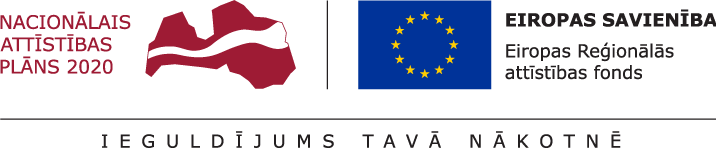 Tehniskā specifikācijaInvestīciju objekts: Ražošanas ēka un teritorija Spundenieki, Ērģeme, Ērģemes pag., Valkas novads, LV-4716, Latvija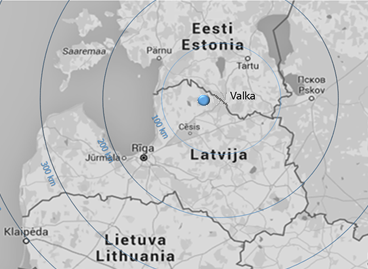 Pamatinformācija:Ar plašāku informāciju, t.sk., Ražošanas teritorijas “Spundenieki”, Ērģemes pag., Valkas novads Būvprojektu var iepazīties Valkas novada pašvaldībā. *Telpu platības u.c. tehniska informācija tiks precizēta pēc Ēkas kadastrālās uzmērīšanas.Papildus informācija:Darbības programmas "Izaugsme un nodarbinātība" 5.6.2. specifiskā atbalsta mērķa "Teritoriju revitalizācija, reģenerējot degradētās teritorijas atbilstoši pašvaldību integrētajām attīstības programmām" un 13.1.3. specifiskā atbalsta mērķa "Atveseļošanas pasākumi vides un reģionālās attīstības jomā" 13.1.3.3. pasākuma "Teritoriju revitalizācija uzņēmējdarbības veicināšanai pašvaldībās" projekts “Ražošanas teritorijas izveide atjaunojot degradēto teritoriju Ērģemes pagastā” (Nr. 5.6.2.0/22/I/013). Projekta kopējās attiecināmās izmaksas ir EUR 1 337 496.25. ERAF finansējums ir EUR 744 480. Valsts budžeta dotācija ir EUR 31 647.02 un Valkas novada pašvaldības līdzfinansējums ir EUR 164 971.74.3.pielikumsinvestīciju objekta “Ražošanas ēkas un teritorijas “Spundenieki”, Ērģemes pagasts, Valkas novads”nomas tiesību izsoles nolikumam PIETEIKUMS DALĪBAI RAKSTISKĀ IZSOLĒPretendents:Persona, kura ir tiesīga pārstāvēt pretendentu vai pilnvarotā persona: _______________________________________________________________________________				                     (vārds, uzvārds, personas kods)Piedāvātā nomas cena EUR/mēnesī, bez PVN _________________________________________________________________________________________________________________________(norādīt summu ar cipariem un vārdiem)Ar šī pieteikuma iesniegšanu	____________________________(Pretendenta nosaukums) turpmāk - Pretendents) piesaka savu dalību nekustamā īpašuma “Spundenieki”, Ērģemes pagasts, Valkas novads ražošanas ēka un tās uzturēšanai nepieciešamā zemes gabala (turpmāk - Nomas objekts) nomas tiesību izsolei un apliecina, ka:Pretendentam ir skaidras un saprotamas Pretendenta tiesības un pienākumi, kas ir noteikti izsoles nolikumā un normatīvajos aktos;Pretendents ir iepazinies ar izsoles nolikuma, tai skaitā visu tā pielikumu, saturu, atzīst to par pareizu, saprotamu un atbilstošu un tam piekrīt;Pretendentam ir skaidras un saprotamas nolikumā noteiktās prasības piedāvājuma sagatavošanai, līguma priekšmets, līguma noteikumi un iznomātāja izvirzītās prasības nomnieka darbībai, līdz ar ko atzīst, ka izsoles komisija ir nodrošinājusi Pretendentam iespēju bez neattaisnojama riska iesniegt savu piedāvājumu izsolei;Pretendentam uz pieteikuma iesniegšanas dienu nav neizpildītu maksājumu saistību par līgumiem un/vai nav tiesvedība civillietā ar Valkas novada pašvaldību, vai tās iestādi (struktūrvienību), vai kapitālsabiedrību, tai skaitā, Pretendents apliecina, ka tas nav atzīstams par nelabticīgu nomnieku, ievērojot nolikuma 6.3. punktā noteikto;Pretendentam uz pieteikuma iesniegšanas brīdi nav pasludināts maksātnespējas process, tiesiskās aizsardzības process vai ārpustiesas tiesiskās aizsardzības process, nav apturēta vai izbeigta saimnieciskā darbība, nav uzsākts likvidācijas process, nav nodokļu parādu, tostarp nekustamā īpašuma nodokļu parādu;Pretendents piekrīt, ka personas dati tiks izmantoti, lai pārliecinātos par sniegtās informācijas patiesīgumu;Visas izsoles piedāvājumā sniegtās ziņas par Pretendentu un tā piedāvājumiem ir patiesas;Pretendents nav ieinteresēts citu Pretendentu šai izsolei iesniegtajos piedāvājumos, piedāvājums ir sagatavots individuāli un nav saskaņots ar konkurentiem;Pretendents ir informēts un piekrīt, ka izsoles procedūras gaitā saskaņā ar Fizisko personu datu aizsardzības likumu tiks apstrādāti no Valsts iedzīvotāju reģistra iegūtie Pretendenta, Pretendenta laulātā un radinieku līdz otrai pakāpei ieskaitot, kā arī šīm personām piederošas komercsabiedrības, Pretendentam vai Pretendenta - juridiskas personas īpašniekiem, valdes locekļiem vai prokūristiem piederošas komercsabiedrības, neatkarīgi no dalības apjoma un formas personas dati (t.sk. personas kods);Pretendents piekrīt, ka, ja pēc iznomātāja rīcībā esošās informācijas Pretendents ir atzīstams par nelabticīgu nomnieku vai ieinteresēto personu attiecībā pret parādā esošo personu iznomātājam, tad tas netiek pielaists pie izsoles;Pretendents piekrīt, ja izsoles pretendents nav izpildījis izsoles priekšnoteikumus (nolikuma 6.1. -6.8. punkts), t.sk., ja izsoles komisija Pretendenta iesniegto biznesa plānu ir atzinusi par nepiemērotu, Pretendentu neiekļauj izsoles dalībnieku sarakstā;Pretendents apliecina, ka Pretendentam ir nevainojama profesionālā reputācija viņa darbības jomā;Pretendents piekrīt, ka saziņai ar Pretendentu tiek izmantots pieteikumā dalībai izsolē norādītā e-pasta adrese.Pielikumā: (vieta un datums) (amata nosaukums)	(paraksts)	(paraksta atšifrējums) IznomātājsNomnieksValkas novada pašvaldībaReģ. Nr. 90009114839Semināra iela 9, Valka, Valkas novads, LV-4701Konta Nr.:  LV16UNLA0050014283134A/S SEB bankaKods: UNLALV2XDomes priekšsēdētāja                       G.Avote________________,Reģ.Nr. ________________Adrese _______________Konta Nr.: __________________-BankaKods: __________Zemes vienība kadastra apzīmējums 94520080134Zemes vienība kadastra apzīmējums 94520080134Adrese“Spundenieki”, Ērģeme, Ērģemes pagastsKopējā platība2.17 haApbūves laukums1141,3m2Brauktuvju un transportlīdzekļu novietņu platība0,1741* haBruģētie laukumi0,0221* haNomā nododamā platība 0,82 haAtļautais zemes izmantošanas veidsRūpnieciskās apbūves teritorijaRažošanas ēkaRažošanas ēkaBūvju veidsJaunbūveBūvju grupaIIĒkas stāvu kopējā platība903.2* m2Lietderīgā platība933* m2Virszemes stāvu skaits1Būvtilpums4795* m3Ēkas augstums 6.85* mĒkas augstākā stāva grīdas līmenisViens stāvs* mGrīdas kravnesība7,5 kN/m2 ~ 750 kgf/m21. stāva telpas, t.sk.899.6* m²Ražošanas telpa nr.192.7* m²Ražotne340.3* m²Tehniskā telpa14.7* m²Noliktava75.9* m²Ražošanas telpa nr.5115.3* m²Laboratorija 12.7* m²Ražošanas telpa nr. 61.2* m²Tualete1.5* m²Vējtveris3.4* m²Kabinets12.7* m²Ģērbtuve15.5* m²Vējtveris2.8* m²Duša2.6* m²Ražošanas telpa nr. 71.1* m²Tualete 1.4* m2Palīgtelpa4.2* m²Gaitenis7.7* m2Tualete3.5* m2 Atpūtas telpa33.1* m2Terase16.5* m2Nojume57.9* m²Nojume82.9* m²Priekštelpa4,2* m²Ēkas ugunsnoturības grupaU3Ugunsdrošības sistēmaAutomātiskā ugunsgrēka atklāšanas un trauksmes signalizācijas sistēma. Autonoma iekšējā un ārējā ugunsdzēsība. Ugunsdrošībai sertificēts 24v ugunsgrēka atklāšanas un trauksmes iekārtas panelis BENTEL J-424-8 ar vienu zonas paplašinātāju.Energoefektivitātes klaseC klase, 79,21 kWh/m² gadāĒkas konstrukcijaBūvkonstrukcijas. Vienstāva apjomam – metāla karkasa konstrukcijas no tērauda portālrāmjiem.Jumtu konstrukcija – sendvič tipa paneļi uz Z tipa profiliem. Ēkas ārsienas Ēkā paredzētas ražošanas, biroja un sadzīves telpas.Fasādes apdare – sendvič tipa paneļi 120mm, vertikāls retinātu latu (145/195mm) dēļu apšuvums un kombinēts dažāda platuma dēļu un latu 45x45 apšuvums ar spraugām.Grīdas projektētas no armēta betona C25/30 100mm un 200mm. Ražošanas telpām grīdās pa ēkas perimetru paredzēts 150mm biezs un 2m plats siltumizolācijas slānis.Ārsienasveidotas no sendvič tipa paneļiem 120mm. Pa ēkas perimetru paredzēti rūpnieciski ražoti dz/betona cokolpaneļi ar siltumizolāciju.Starpsienas150mm karkasa ar ģipškartona apšuvumu divās kārtās un sendvič tipa paneļi 100mm.Ražošanas ēkas teritorijaRažošanas ēkas teritorijaAutostāvvieta4 vieglajām automašīnām, t.sk., cilvēkiem ar kustību traucējumiem 1Velosipēdu novietneCinkota nerūsējoša tērauda statīvs, 720x800x2400mm.Teritorijas apgaismojumsPiebraucamā ceļa apgaismojumsInfrastruktūra Infrastruktūra Piebraucamais ceļšPiebraukšana zemesgabalā organizēta no austrumu puses pa vienu iebrauktuvi no valsts autoceļa V256 Ērģeme – Igaunijas robeža 0.53-0.55 km kreisā puse. Brauktuvei paredzēts asfaltbetona un grants segums.ElektrībaTiek nodrošināta no jauna pieslēguma uzskaites.ElektrībaIevada aizsardzības aparāta nominālā strāva 63 AElektrībaSpriegums 400V/230VŪdensapgāde un kanalizācijaRažošanas ēkas ūdensapgāde nodrošināta ar pieslēgumu pie esošā maģistrālā ciema ūdensvada d63. Sadzīves kanalizācijas notekūdeņi attīrīšanai paštecē novadāmi lokālajā bioloģiskajā attīrīšanas iekārtā Q līdz 5m3/dnn.Ārēja ugunsdzēsības ūdensapgādeĀrējā ugunsdzēsības ūdensapgāde tiek nodrošināta ar vienu piebrauktuvi ar platumu vismaz 4.5m. Ugunsdzēsība tiek nodrošināta no ugunsdzēsības dīķa ar divām ūdens ņemšanas vietām.VentilācijaTelpām paredzēta dabīgā vēdināšana caur logiem un piespiedu gaisa pieplūdes iekārtas. Sanitārajiem mezgliem atsevišķas mehāniskās nosūces ventilācijas sistēmas.Siltuma apgādeGāzes apkures katls, gāzes katla jauda 100 k W.Lietus ūdens kanalizācijaNo jumta savāktie notekūdeņi un skalošanas ūdeņi no spiestuves trapiem paštecē novadāmi ugunsdzēsības dīķī.Zemes un ēkas īpašnieksValkas novada pašvaldībaNomas tiesību iegūšanaPiedaloties izsolēĒkas, infrastruktūras un teritorijas apsaimniekošanaVeic tas pats komersants, kuram ēka, infrastruktūra un teritorija nodota nomāPrasības komersantam Ministru kabineta 2015.gada 10. novembra noteikumiem Nr.645 “Darbības programmas "Izaugsme un nodarbinātība" 5.6.2. specifiskā atbalsta mērķa "Teritoriju revitalizācija, reģenerējot degradētās teritorijas atbilstoši pašvaldību integrētajām attīstības programmām" un 13.1.3. specifiskā atbalsta mērķa "Atveseļošanas pasākumi vides un reģionālās attīstības jomā" 13.1.3.3. pasākuma "Teritoriju revitalizācija uzņēmējdarbības veicināšanai pašvaldībās" īstenošanas noteikumi" noteiktajos termiņos ir jāiegulda nefinanšu investīcijas pašu nemateriālajos ieguldījumos un pamatlīdzekļos vismaz 260 000.00 EUR apmērā un jārada 24 jaunas darba vietasNosaukums:Reģistrācijas Nr.:Juridiskā adrese:Faktiskā adrese:KontaktpersonaTālrunisE-pastsBankas konts